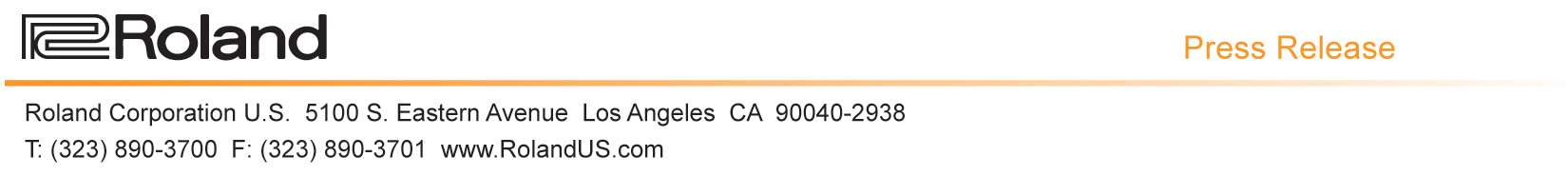 Press Contact:						Company Contact: Robert Clyne							Rebecca Eaddy President					Marketing Communications Mgr.Clyne Media, Inc.						Roland Corporation U.S.(615) 662-1616						(323) 890-3718Robert@clynemedia.com					Rebecca.Eaddy@roland.com Roland Receives Multiple MIPA Awards at Musikmesse ShowELCajon EC-10 and Blues Cube Hot Guitar Amp Win 2016 MIPA Awards Los Angeles, CA, April 13, 2016 — Roland proudly announces that two new products won 2016 MIPA awards during the Musikmesse International Press Awards ceremony in Frankfurt, Germany on April 8, 2016. This year, over 100 journalists from around the globe nominated and voted on top musical instrument and pro audio products in 38 categories.The Roland ELCajon EC-10 Electronic Layered Cajon was the winner of the Best Electronic Drums category, and received a nomination in the Percussion Instrument category as well. The EC-10 is an innovative hybrid cajon with built-in electronic sounds. It allows players to enhance the acoustic cajon sounds with an array of complementary sounds. Battery power and onboard amplification offer on-the-go music making.Roland’s Blues Cube Hot Guitar Amplifier was one of the winners of the Guitar Amp category. This compact 30-watt combo is ideal for home or studio use, yet still delivers plenty of volume for stage performing. It features Roland’s acclaimed Tube Logic design, which combines authentic tube tone and touch response with modern advantages like lighter weight and maintenance-free operation.To learn more about the ELCajon EC-10, visit rolandus.com/products/el_cajon_ec-10/. To learn more about Blues Cube Hot, visit rolandus.com/products/blues_cube_hot/.---------Photo file 1: Roland_ EC-10.JPGPhoto caption 1: Roland ELCajon EC-10Photo file 2: Roland_ Blues_Cube_Hot.JPGPhoto caption 2: Roland Blues Cube Hot Guitar AmplifierFor high-resolution images of these products, please visit RolandUS.com/Media and for embeddable videos, visit YouTube.com/RolandChannel. About Roland CorporationRoland Corporation is a leading manufacturer and distributor of electronic musical instruments, including keyboards and synthesizers, guitar products, electronic percussion, digital recording equipment, amplifiers, audio processors, and multimedia products. With more than 40 years of musical instrument development, Roland sets the standard in music technology for the world to follow. For more information, visit RolandUS.com or see your local Roland dealer. 